ПАМЯТКА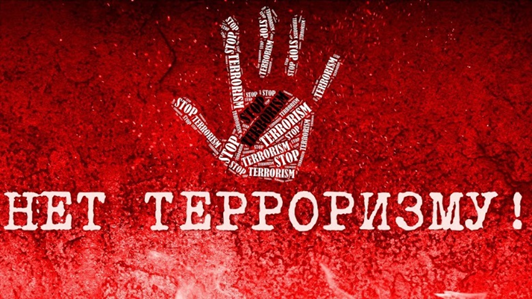 иностранным гражданам об ответственностиза нарушение антитеррористического законодательстваУВАЖАЕМЫЙ ГОСТЬ!Российской ФедерацииМы рады, что Вы приняли решение посетить Курскую область – край, с богатым культурным и историческим наследием.Обращаем ваше внимание на недопустимость нарушения законов Российской Федерации, просим уважать религиозные и национальные традиции и желаем приятного пребывания в России!Данная памятка поможет Вам ознакомиться с основными нормами законодательства Российской Федерации, предусматривающими ответственность за участие и пособничество в противоправной деятельности, связанной с наёмничеством и терроризмом.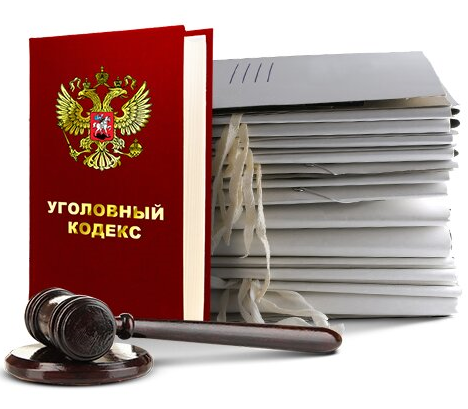 Внимание!В соответствии с действующим Уголовным кодексом Российской Федерации (далее- УК РФ)Совершение террористического акта - взрыва, поджога или иных действий, устрашающих население, создающих опасность гибели человеку, повлекших причинение смерти человеку, причинение значительного имущественного ущерба либо наступление иных тяжких последствий: действия в целях дестабилизации деятельности органов власти или международных организаций либо воздействия на принятие ими решений; совершение террористических актов на объектах использования атомной энергии либо с использованием ядерных материалов, радиоактивных веществ или источников радиоактивного излучения либо ядовитых, отравляющих токсичных, опасных химических или биологических веществ наказываются лишением свободы на срок от 10 до 20 лет или пожизненным лишением свободы (статья 205. УК РФ).Содействие (пособничество) террористической деятельности - склонение, вербовка или иное вовлечение лица в совершение террористического акта, к публичным призывам к осуществлению террористической деятельности публичным оправданиям терроризма или пропаганде терроризма, к захвату заложника, к организации незаконного вооруженного формирования или к участию в нем. к угону судна воздушного или водного транспорта либо железнодорожного подвижного состава, вооружение или подготовка лица в целях совершения хотя бы одного из указанных преступлений, а также финансирование терроризма наказываются лишением свободы на срок от 8 до 20 лет со штрафом в размере до 1 миллиона рублей или пожизненным лишением свободы (статья 205.1 УК РФ).Публичные призывы к осуществлению террористической деятельности, публичное оправдание терроризма пли пропаганда терроризма (деятельность по распространению материалов и информации, направленных на формирование идеологии терроризма, убежденности в ее привлекательности), в том числе с использованием средств массовой информации или сети «Интернет» наказываются штрафом до 1 миллиона рублей либо лишением свободы на срок от 2 до 7 лет (статья 205.2. УК РФ).Прохождение обучения в целях осуществления террористической деятельности - приобретение знаний, практических умений и навыков в ходе занятий по физической и психологической подготовке, при изучении способов совершения преступлений, правил обращения с оружием, взрывными устройствами, взрывчатыми, отравляющими, а также иными веществами и предметами, представляющими опасность для окружающих, наказывается лишением свободы на срок от 15 до 20 лет или пожизненным лишением свободы (статья 205.3. УК РФ).Организация террористического сообщества (лиц, заранее объединившихся в целях осуществления террористической деятельности) и участие в нем наказываются лишением свободы на срок от 5 до 20 лет со штрафом в размере до 1 миллиона рублей или пожизненным лишением свободы (статья 205.4. УК РФ).Организация деятельности террористической организации и участие в деятельности такой организации - определение целей и задач организации, порядка их исполнения и контроль за исполнением, распределение ролей между членами организации, вовлечение в организацию новых членов, материальное обеспечение, планирование, решение текущих вопросов деятельности, созыв собраний, организация вербовки новых членов, шествий, использование банковских счетов: распространение специфической литературы и иные формы распространения идей организации, а также склонение лиц к участию в деятельности данной организации наказывается лишением свободы на срок от 10 до 20 лет со штрафом в размере до 1 миллиона рублей или пожизненным лишением свободы (статья 205.5. УК РФ).Несообщение в органы власти (умолчание) о преступлении террористического характера наказывается штрафом в размере до 100 тысяч рублен либо принудительными работами на срок до 1 года, либо лишением свободы сроком до 1 года (статья 205.6. УК РФ).Захват или удержание лица в качестве заложника, совершенные в целях понуждения государства, организации или гражданина совершить какое-либо действие или воздержаться от совершения какого-либо действия как условия освобождения заложника, с применением насилия, оружия, в том числе в отношении женщин, детей, двух и более лиц, наказываются лишением свободы на срок от 5 до 20 лет или пожизненным лишением свободы (статья 206. УК РФ).Заведомо ложное сообщение об акте терроризма - сообщение о готовящемся взрыве, поджоге или иных действиях, создающих опасность гибели или гибель людей, причинение значительного имущественного ущерба либо наступление иных общественно опасных последствии наказывается штрафом в размере до 2 миллионов рублей либо лишением свободы на срок до 10 лет (статья 207. УК РФ).Создание вооруженного формирования, не предусмотренного федеральным законом наказываются лишением свободы на срок от 10 до 20 лет (статья 208. ч.1 УК РФ). Участие в таком формировании, а также участие на территории иностранного государства в вооруженном формировании, не предусмотренном законодательством данного государства, в целях, противоречащих интересам Российской Федерации, наказывается лишением свободы на срок от 8 до 15 лет (статья 208. ч.2УК РФ).Незаконное изготовление взрывчатых веществ, незаконные изготовление, переделка или ремонт взрывных устройств наказываются лишением свободы на срок от 3 до 12 лет со штрафом до 500 тысяч рублей (статья 223.1. УК РФ).Наемничество - вербовка, обучение, финансирование или иное материальное обеспечение наемника, а равно его использование в вооруженном конфликте или военных действиях наказываются лишением свободы на срок от 4 до 15 лет со штрафом в размере до 500 тысяч рублей (статья 359. УК РФ).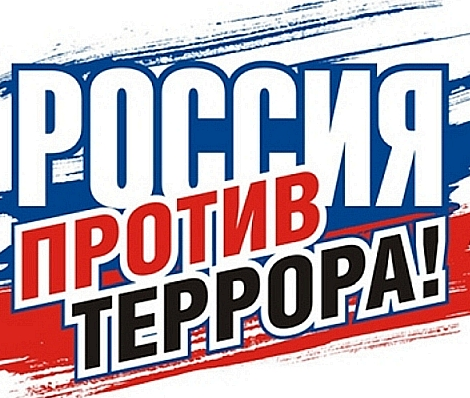 Организация экстремистского сообщества, склонение, вербовка или иное вовлечение лица в деятельность экстремистского сообщества, а также участие в нем наказываютсялишением свободы на срок до 12 лет со штрафом в размере до 700 тысяч рублей.Финансирование экстремистской деятельности, предоставление или сбор средств либо оказание финансовых услуг, заведомо предназначенных для финансирования организаций, а также подготовки и совершения хотя бы одного из преступлений экстремистской направленности наказывается штрафом в размере до 700 тысяч рублей, либо принудительными работами на срок до 5 лет и ограничением свободы на срок до 2 лет, либо лишением свободы на срок до 10 лет.УМВД России по Курской областиТелефон экстренной службы: 112 или102